.KANADASAGA KENNEL CLUBAll Breed  Sanctioned B-MatchObedience and Rally Show ‘N Go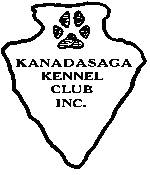 Event Date: Sunday, May 3, 2020Pre-Entries Due: Sunday, April 26, 2020Geneva Recreation Complex 666 South Exchange StreetGeneva, NY 14456_____________________________________________RAFFLES, FOOD and FUNIndoor show on turf, large rings.Grooming and judging under one roof.Plenty parking.GPS ADDRESS: 666 South Exchange Street, Geneva, NY 14456JUDGESCONFORMATIONWorking Breeds & Group - 			Herding Breeds & Group - 			Sporting Breeds & Group - 			Non-Sporting Breeds & Group - 	Toy Breeds & Group - 			Hound Breeds & Group - 			Terrier Breeds & Group - 			Best Puppy in Match - 				Best Adult in Match - 		Junior Handling - 					Adult Handling - 					OBEDIENCE and RALLY Beginner Novice Obedience - Christi Goodrich Novice Obedience – Christi Goodrich	 Open Obedience - Leanne Capozzi				 Utility Obedience - Jane Jackson				 Rally Novice - D. Marian Szebenyi	Rally Intermediate - D. Marian SzebenyiRally Advanced - D. Marian Szebenyi	Rally Excellent - Susan Clickner			 Rally Master – Susan Clickner Note: All Rally will be ran in one ring, with different courses for the classes.  The Master will run first, followed by Excellent, Advanced, Intermediate, and Novice.SWEEPSTAKES3-6   MO. DOG & 3-6 MO. BITCH	- 	6-9   MO. DOG & 6-9 MO. BITCH	- 	9-12 MO. DOG   9-12 MO. BITCH - 		 Best in Sweepstakes - 		Match Chairman: Nick Fiorentino Event Times and FeesEVENTS  9:00 AM - Obedience and Rally12:00 PM - Junior & Adult Handling    12:00 PM - Sweeps      1:00 PM - Conformation ENTRY FEESPre Entry: First Entry......................................................................$8.00Additional Entries (Same Dog)......................................$6.00Sweepstakes-Must also be entered in regular class...$6.00Pre- Entries Close: Saturday, April 26, 2020Day of Match: First Entry....................................................................$10.00Additional Entries (Same Dog)......................................$8.00Sweepstakes ................................................................$8.00Entries taken from 8:00 A.M. until 1/2 hour prior to judging, on the day of the match   ENTRY    Please complete both sides of this form for each dog enteredPre-Entries are due by April 26, 2020 Pre-Entry, the fee is $8 for first class entered and $6 for each additional class per dog Day of show, the entry fee is $10 for first class and $8 for each additional class per dogBREED _________________________VARIETY______________CALL NAME_____________________________ □ DOG □ BITCHCONFORMATION□ 3-6 months puppy dog	 	□ 3-6 months puppy bitch □ 6-9 months puppy dog	 	□ 6-9 months puppy bitch□ 9-12 months puppy dog		□ 9-12 months puppy bitch□ 12-18 months dog	 		□ 12-18 months bitch	□ Novice dog		     		□ Novice bitch□ Open dog			 	□ Open bitch□ Miscellaneous dog			□ Miscellaneous bitchSWEEPSTAKES (Must also be entered in a regular class except Veteran)□ 3-6 months puppy dog	            □ 3-6 months puppy bitch□ 6-9 months puppy dog	            □ 6-9 months puppy bitch                                                 □ 9-12 months puppy dog	            □ 9-12 months puppy bitch                                                   □ Veteran SweepstakesJUNIOR & ADULT HANDLING□ Pre-novice 6-9	□ Novice Senior	□ Open Senior□ Novice Junior	□ Open Junior	□ Women’s□ Novice Intermediate	□ Open Intermediate	□ Men’sSHOW ‘N GO - OBEDIENCE AND RALLY□   Obedience Beginner Novice□   Obedience Novice					             □   Obedience Open	□   Obedience Utility					□   Rally Novice□   Rally Intermediate					    □   Rally Advanced		  □   Rally Excellent□   Rally Master		      Jump Height (use for all classes): _____________KANADASAGA KENNEL CLUB MATCHPlease complete both sides of this form for each DogOWNER’S NAME: _____________________________________________ADDRESS: ___________________________________________________                   ___________________________________________________Please list full address if you wish to be on our mailing listEMAIL: _______________________________________________________All e-mail addresses are for KKC use only. Will not repostPHONE NUMBER: ______________________________________________In case there is a question on your pre-entry.Pre-Entries Due by April 26, 2020- see rear for addressPre-Entry: $8 First Class $6 Each additional class per dog Day of Show Entry $10 First Class $8 Each additional class per dogTOTAL # of Classes Entered     ________                TOTAL Fees for this dog         $________ TO:  	Nick Fiorentino		6069 Knapp Road   		Canandaigua, New York 14424Major pointed entries are exhibition only.  The Kanadasaga Kennel Club reserves the right to delay closing of entries and also the starting of judging for up to one hour, as determined by the Match Chairmen.  Match Chairman reserves the right to appoint additional judges or change assignments where deemed necessary.         All Rally will be ran in one ring, with different courses for the classes.  The Master will run first, followed by Excellent, Advanced, Intermediate, and Novice.                            .                                                                                                                                                    